Конспект НОД Художественно – эстетическое развитиев старшей группе №3 «Солнышко»Тема НОД: «С дымом мешается облако пыли, мчатся пожарные автомобили»Составила воспитатель высшей категорииМКДОУ «Детский сад №10 «Колокольчик»Медведева Н.А.18.04.2023Тема: «С дымом мешается облако пыли, мчатся пожарные автомобили»Цель: Формировать у детей устойчивый интерес к изобразительной деятельности; продолжать учить активно и творчески применять ранее усвоенные способы изображения в рисовании.Программные задачи.  Образовательные задачи: учить детей создавать сюжетную картину «Пожар»; закрепить правила пожарной безопасности, учить детей рисовать огонь,учить детей  создавать сюжетную картину «Пожар», рисовать дым, фигуры людей в движении; расширять знания детей о пожароопасных предметах.Развивающие задачи: развивать мелкую моторику рук, внимание, речь и мышление детей; закрепить знание цветов спектра, учить выделять теплые цвета: красный, оранжевый, желтый, использовать их для изображения пламени. Воспитательные задачи: воспитывать уважение к смелым людям – пожарным, которые приходят на помощь в любую минуту.  Интеграция образовательных областейОбласть «Художественно-эстетическое развитие» изобразительная деятельность: формировать у детей устойчивый интерес к изобразительной деятельности; продолжать учить активно и творчески применять ранее усвоенные способы изображения в рисовании; совершенствовать умение детей изображать предмет (пожарную машину) с натуры; продолжать учить детей размещать изображение на листе в соответствии с их реальным расположением; передавать в рисунке прямоугольную форму пожарной машины и квадратную форму окон; продолжать формировать умение свободно владеть карандашом (закрашивать в одном направлении) ; умение подбирать цветную гамму; самостоятельно выбирать цвет для рисования и раскрашивания пожарной машины; поощрять внесение детьми в рисунок дополнений, обогащающих его содержание; воспитывать самостоятельность.Область «Речевое развитие»: обогащать словарный запас детей; продолжать развернуто оценивать изображение, созданные как самим ребенком, так и его сверстникам.Область «Социально-коммуникативное развитие»: формировать готовности детей к совместной деятельности; закреплять знания о профессии пожарного; воспитывать доброжелательное и уважительное отношение к работам товарищей.Область «Физическое развитие»: сохранение, укрепление и охрана здоровья детей; повышение умственной и физической работоспособности, предупреждение утомления.Методические приемы:• Словесные: беседа о пожарной машине, пожарном, пожарной безопасности, объяснение, вопросы, динамическая пауза;• Наглядные: показ презентации «Пожарная машина».Оборудование и материалы.Демонстрационный: картины и рисунки  с изображением людей и пожара, книга с произведением С. Маршака «Рассказ о неизвестном герое»; воздушный шарик.Раздаточный: листы  белой бумаги формата А4, простой (графитный)   карандаш, цветные карандаши.Предварительная работа: чтение рассказа С. Маршака «Рассказ о неизвестном герое», чтение рассказов «Пожар», «Дым» Б.Житкова, «Пожар», «Пожарные  собаки» Л. Толстого; рассматривание иллюстраций А. Пахомова, чтение стихотворений «Дядя Степа», И. Холина «С огнем играть опасно», рисование пожарных машин, аппликация «Улицы нашего города»,презентация «Пожарная машина»,Ход НОД: Игра с воздушным шаром Динамичная игра, которая позволит расширить знания детей о пожароопасных предметах. Вместе с детьми встаньте в круг. Возьмите в руки красный воздушный шар. Начните стихотворную строку, которую должен закончить тот ребёнок, которому вы передадите шар. Если он ответит неправильно или будет медлить, попросите его выйти из круга, а шар передать вам.1.Где с огнём беспечны люди,Там взовьётся в небе шар,Там всегда грозить нам будет         Злой ….       1-й ребёнок. ….пожар. (Передача шара.)       Воспитатель.Раз, два, три, четыре.У кого пожар в ….       2-ой ребёнок. … квартире. (Передача шара.)       Воспитатель.Дым столбом поднялся вдруг.Кто не выключил …       3-й ребёнок. …утюг. ( Передача шара.)       Воспитатель.Красный отблеск побежал.Кто со спичками ….       4-й ребёнок. …играл. (Передача шара.)       Воспитатель.Стол и шкаф сгорели разомКто сушил бельё над …       5-й ребёнок. …газом? (Передача шара.)       Воспитатель.Пламя прыгнуло в листву.Кто у дома жёг …       6-й ребёнок. …траву? (Передача шара.)       Воспитатель.Кто в огонь бросал при этомНезнакомые …       7-й ребёнок. …предметы? (Передача шара.)       Воспитатель.Помни каждый гражданин:Этот номер …        8-й ребёнок . …01! (Передача шара.)        Воспитатель.Дым увидел – не зевай.И пожарных…        9-й ребёнок. …вызывай.- Дети, посмотрите на картины. Что вы видите?- Правильно, на картинах изображен пожар. А как вы думаете, из-за чего может возникнуть пожар?- Верно, пожар может возникнуть, если неправильно и без взрослых пользоваться электроприборами, включать газ, брать спички…- Правильно, ребята. А что делать в случае возникновения пожара?- Верно, дети. В случае возникновения пожара необходимо сразу же сообщить об этом взрослым, а если никого не оказалось рядом, надо выйти из дома и попросить помощи соседей – они вызовут пожарных. Дети, какой номер телефона пожарной помощи?Номер пожарной помощи – 01; С сотового телефона -010.- Правильно Показать детям знакомые им книги С.Маршака «Пожар» и «Рассказ о неизвестном герое», прочесть отрывок из книги «Пожар»:…Но пожарные узнали,Где горит, в каком квартале,Командир сигнал дает,И сейчас же, в миг единый,Вырываются машины из распахнутых ворот.Вдаль несутся с гулким звоном,Им в пути помехи нет.И сменяется зеленымПеред ними красный свет.В пять минут автомобилиДо пожара докатили… А какие загадки и пословицы знают дети…Загадки для детей:. Воспитатель загадывает детям загадку:В огне и дымуОн идёт среди жара,Спасая людейИ дома от пожара!Пословицы для детей: 1.«Шипит и злится, Воды боится. С языком, а не лает, Без зубов, а кусает.»- Да, это – огонь.2.Я могу защитить. Я могу осветить. Я могу накормить.И согреть я могу.
Я - помощник вам, друг, безотказный слуга, Но не злите меня понапрасну.
Ведь тогда превращаюсь я в злого врага. С беспощадною силой ужасной.-  Это огонь. (открываю на доске). Послушайте отрывок из стихотворения С. Маршака «Рассказ о неизвестном герое»:С дымом мешается облако пыли.Мчатся пожарные автомобили,Щелкают громко, тревожно свистят,Медные каски рядами блестят.Миг – и рассыпались медные каски.Люди в брезенте - один за другим – лезутПо лестницам в пламя и дым…Пламя сменяется чадом угарным,Гонит насос водяную струю.Показ рисунков и картин- Сегодня, дети, я предлагаю вам нарисовать горящий дом и дым, пожарные машины. (Показ и рассматривание готового образца) Показать картинку с изображением пламени, предложить ответить, какими красками нарисован огонь (желтой, оранжевой, красной). Напомнить,  что эти цвета называют теплыми. А те цвета, которые напоминают цвет неба, воды, снега, льда, называют холодными. Это фиолетовый, синий,  голубой.  Пожарные машины мы уже рисовали, их будете рисовать самостоятельно: контур простым карандашом, а раскрашивать карандашами. Всем все понятно?Самостоятельная деятельность детей, в процессе которой по мере необходимости воспитатель оказывает индивидуальную помощь.В процессе работы напоминать детям о соблюдении пропорций между зданием, пожарной машиной и людьми. Спросить, каким цветом дети изобразят огонь и дым; для изображения дыма лучше всего взять уголь. Поощрять детей за внесение в рисунок интересных дополнений. В конце занятия рассмотреть все рисунки,  предложить рассказать детям, как возник пожар, как пожарные его тушили.Физкультминутка. «Выезд на пожар».   А на чем передвигаются пожарные по городу? (Ответы детей).Ребенок:Сам не справишься с пожаром, Этот труд не для детей. Не теряя время даром, «01» звони скорей. Набирай умело, Чтоб не всё сгорело!Подведение итогов НОД.В конце занятия рассмотреть все рисунки,  предложить рассказать детям, как возник пожар, как пожарные его тушили.- Дети, посмотрите, какие работы у вас получились!Арсений, какая работа тебе больше всех нравится?Почему? - Ребята, давайте вспомним, как надо вести себя, чтобы не возник пожар? (Ответы детей).А если все же возник пожар, что надо делать? (Ответы детей)- Молодцы, теперь можете поиграть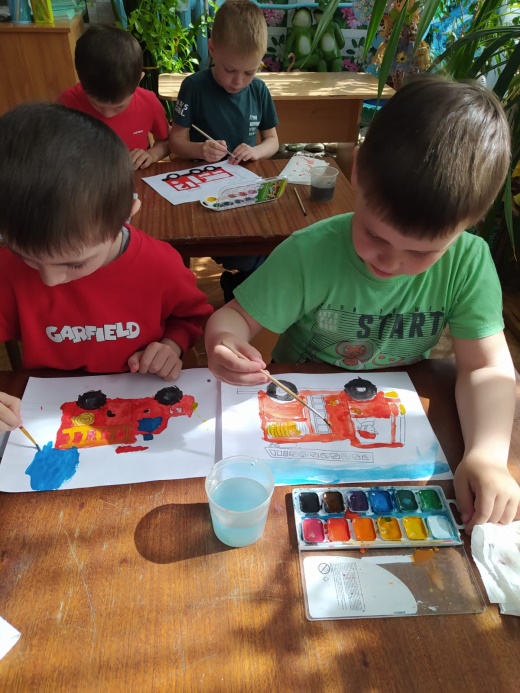 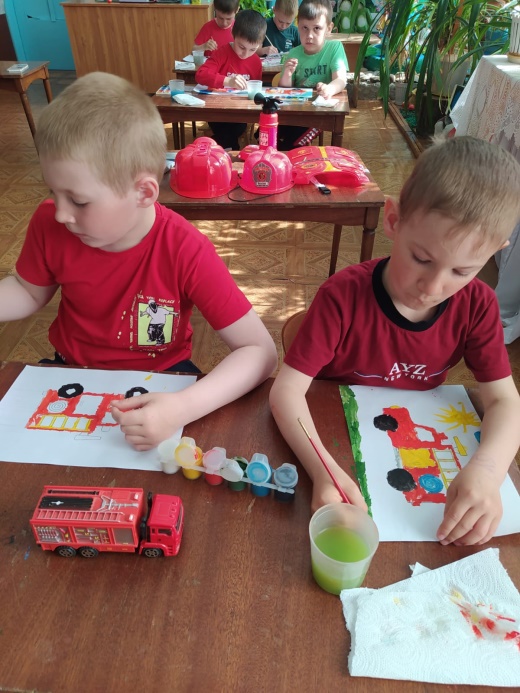 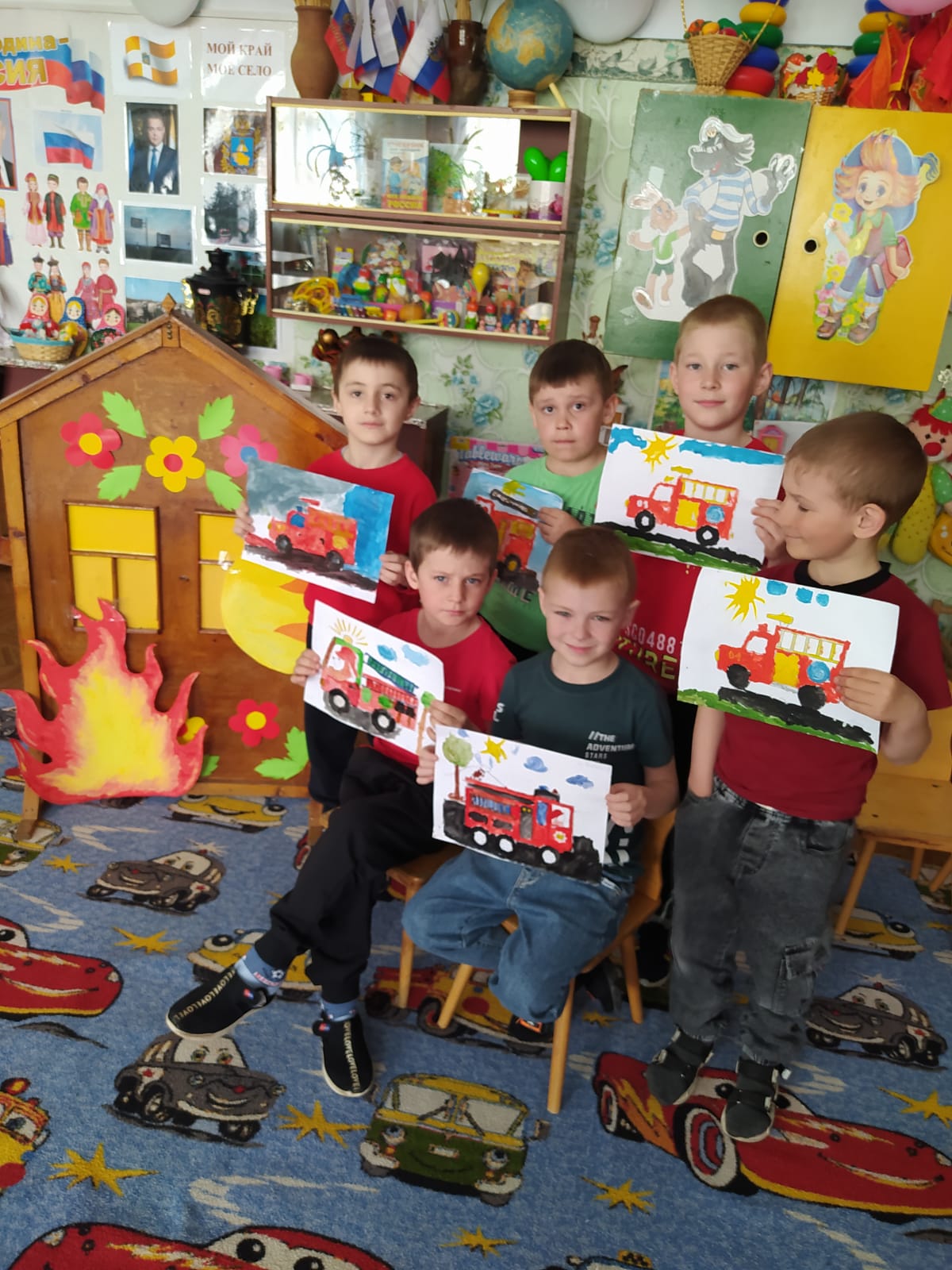 На машине ярко-краснойМчимся мы вперед,Дети идут дробными, ритмичными шагами, делают ритмичную «вертушку»  руками, изображая руль.Труд тяжелый и опасныйНас, пожарных, ждет.Ритмично потирают кулачок о кулачок и топают ногамиРитмично «выбрасывают» пальцы из сжатого кулачка.Вой пронзительной сиреныМожет оглушить.Будем и водой и пенойМы пожар тушить.И в беду попавшим людямСможем мы помочь,С пламенем бороться будемМы и день и ночь.Дети складывают пальцы одной ладошки «трубочкой» и прижимают к губам, ладошку другой руки ритмично подводят к «трубочке» и отводят.Ритмично закрывают уши ладонями.Энергично потирают ладонь о ладонь вертикально.Прижимают ладони  к щекам и ритмично покачивают головой.Ритмично потирают ладони.Руки скрещивают перед собой, пальцы расставлены и ритмично изображают пламя.Ритмично «выбрасывают» пальцы из сжатого кулака.